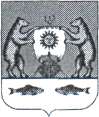 Российская Федерация   Новгородская область Новгородский район    Совет депутатов Савинского сельского поселения   РЕШЕНИЕот № д. СавиноО прекращении полномочий старостыВ соответствии с Федеральным законом от 6 октября 2003 года             № 131-ФЗ «Об общих принципах организации местного самоуправления в Российской Федерации», в целях реализации Областного закона от 01.10.2018 № 304-ОЗ «О некоторых вопросах, связанных с деятельностью старосты сельского населенного пункта на территории муниципального образования в Новгородской области», руководствуясь Уставом Савинского сельского поселения, решением Совета депутатов от 17.06.2019 № 88 «Об утверждении положения об организации деятельности старост на территории Савинского сельского поселения», на основании личного заявления Каргаева Д.А., Совет депутатов Савинского сельского поселенияРЕШИЛ:1. Прекратить досрочно полномочия старосты д.Новое Кунино Савинского сельского поселения Каргаева Дмитрия Александровича по собственному желанию. 2. Опубликовать настоящее решение в периодическом печатном издании «Савинский Вестник» и разместить на официальном сайте Администрации Савинского сельского поселения в информационно-телекоммуникационной сети «Интернет» по адресу: savinoadm.ru.Глава поселения                                                              А.В. Сысоев